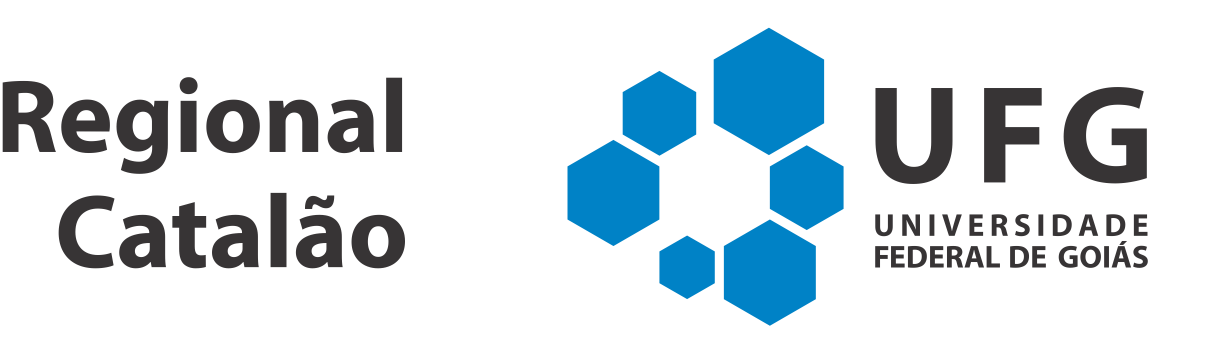 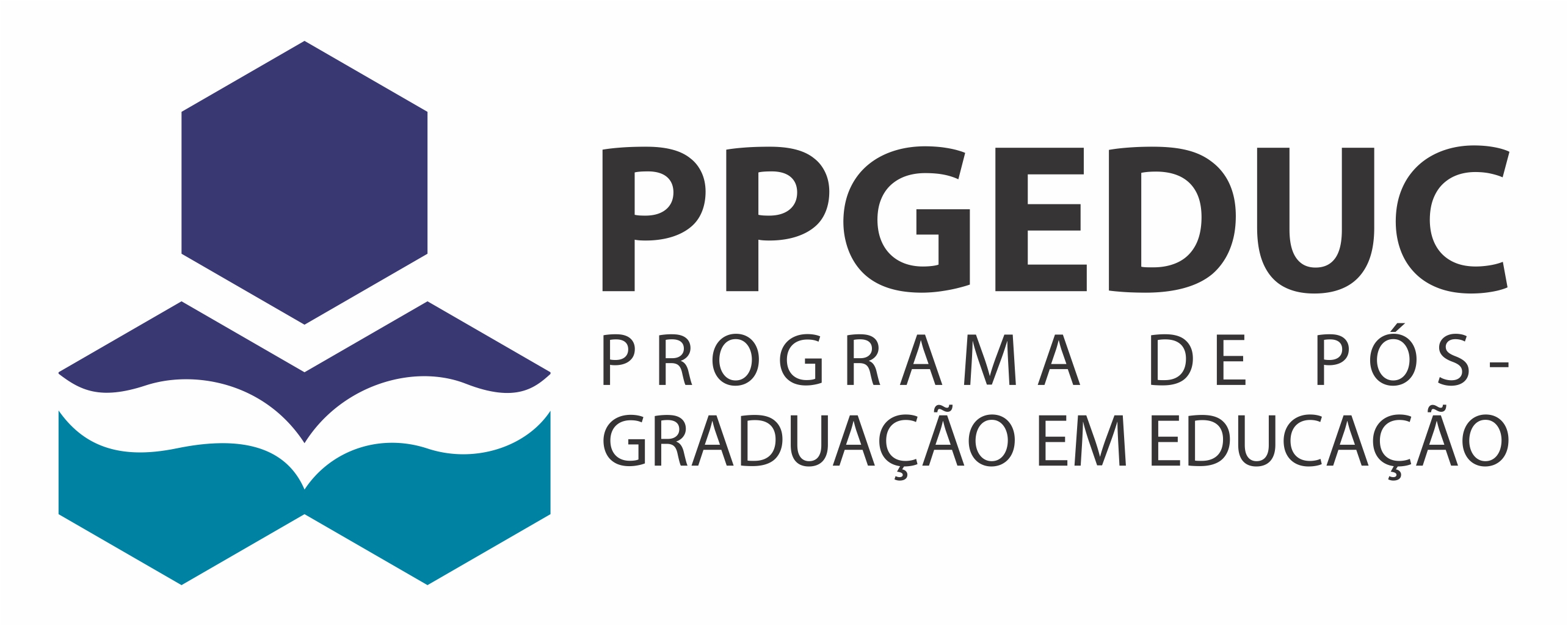 Defesa Pública de DissertaçãoTítulo do TrabalhoMestrando(a)
Nome do AlunoBanca
Nome do Orientador(a) – PPGEDUC/RC/UFG
Nome do Membro Externo – Instituição do Membro externo (SIGLA)
Nome do Membro Interno - PPGEDUC/RC/UFGData: dd/mm/aaaa
Horário: hh:mm
Local: Local de Realização da defesa